A Sample for NICOGRAPHTaro Geijutsu-Kagaku   Jiro Geijutsu-KagakuThe University for Art and Science{taro, jiro} (at) art-science.ac.jpAbstractThis paper presents the Microsoft WORD version of a sample for NICOGRAPH.1.  IntroductionThis document is a sample for NICOGRAPH International. We provide two formats of the sample: for MS WORD and LaTeX.2. Format2.1 Page settingPlease set the size of pages as "A4", not "Letter". Number of pages is limited as follows:[Full paper:] to be accepted with as few as 4 pages and as many as 12 pages.[Short paper:] max length 4 pages.[Poster:] max length 2 pages.2.2 ContentsPlease indicate the following information in the beginning of the paper, as this sample indicates:TitleAuthor namesAuthor affiliationsContact e-mail addressesAbstract  Then please describe the following contents as the body of the paper in two-column format.Body textReferencesFigures and tablesBy the way, the review process of NICOGRAPH is not double-blind. Therefore, please do not delete author information on the review paper.3. Detailed specifications3.1 Header and footerThis sample sets the header to indicate the name of conference, and the footer to indicate the page numbers. Authors do not need to care them, because they will be edited by publication chairs. 3.2 SectionIt is strongly recommended to divide the body text into several sections. It is needed to manually make section numbers to every section titles while using MS WORD.3.3 Figures and tablesIt is required to indicate titles of all figures and tables with their sequential numbers. Also, it is required to refer all figures and tables from body text with the numbers. Titles of figures must be inserted at the BOTTOM of the figures themselves, as shown in Figure 1.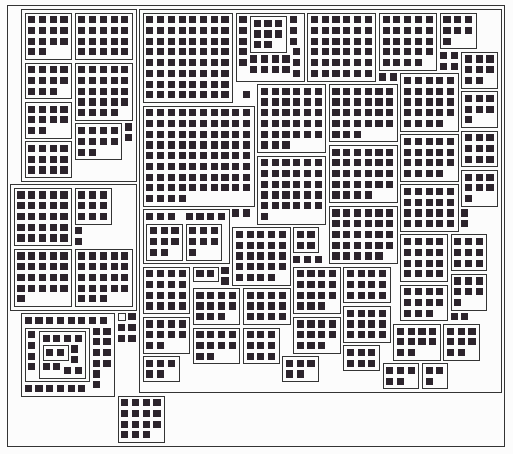 Figure 1. Example of figure (copied from [1]).Titles of tables must be inserted at the TOP of the tables themselves, as shown in Table 1.Table 1. Example of table3.4 ReferencesPlease list all the cited references at the end of the body text. It is required to indicated sequential numbers of all the references, and cite them from the body text. An example is shown in the section of the references in this sample. It is recommended to describe author names, title, name of magazines or conferences, page numbers, and issued year. Publisher and ISBN number are also useful information. The above information is not required while citing non-document references such as Web pages.3.5 Fonts  Following fonts are recommended.Title: Arial or similar fonts in 14 to 16 points. Centering is strongly desirable.Author names: Arial or similar fonts in 12 to 14 points. Centering is strongly desirable.Author affiliations: Arial or similar fonts in 11 to 12 points. Centering is strongly desirable.Contact e-mail addresses: Arial or similar fonts in 10 to 11 points. Centering is strongly desirable.Abstract: Times New Roman or similar fonts in 9 points. Justification is strongly desirable.Section title: Arial or similar fonts larger than 9 points. In this sample file, section titles are in 12 points, subsection titles are in 10.5 points, and sub-subsections titles are in 10 points.Body text: Times New Roman or similar fonts in 9 points. Similar fonts are recommended to references, and figure/table titles. Justification is strongly desirable.3.6 EquationsEquation editor is strongly recommended to use while using MS WORD. It is recommended to indicate sequential numbers to important equations, and cite them with the numbers.4. ConclusionThis sample file described formats and detailed rules of the papers for NICOGRAPH International. We appreciate if you kindly report any troubles or inconveniences of this sample. References[1] T. Itoh, Y. Yamaguchi, Y. Ikehata, Y. Kajinaga, Hierarchical Data Visualization Using a Fast Rectangle-Packing Algorithm, IEEE Transactions on Visualization and Computer Graphics, Vol. 10, No. 3, pp. 302-313, 2004.MathEnglishJapaneseTaro689134Jiro531297